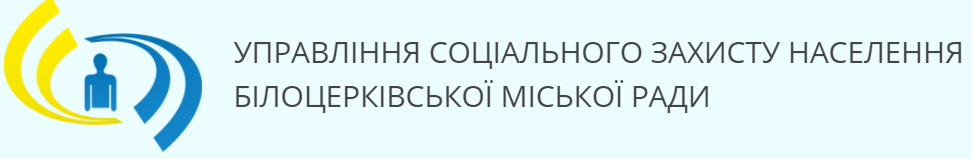 адміністративної послуги соціального характеру„ПРИЗНАЧЕННЯ ТИМЧАСОВОЇ ДЕРЖАВНОЇ ДОПОМОГИ НЕПРАЦЮЮЧІЙ ОСОБІ, ЯКА ДОСЯГЛА ПЕНСІЙНОГО ВІКУ, АЛЕ НЕ НАБУЛА ПРАВА НА ПЕНСІЙНУ ВИПЛАТУ У ЗВ’ЯЗКУ З ВІДСУТНІСТЮ СТРАХОВОГО СТАЖУ”Управління соціального захисту населення Білоцерківської міської радиІнформація про суб’єкт надання адміністративної послуги / центр надання адміністративних послуг / виконавчий орган ради об’єднаної територіальної громадиІнформація про суб’єкт надання адміністративної послуги / центр надання адміністративних послуг / виконавчий орган ради об’єднаної територіальної громадиІнформація про суб’єкт надання адміністративної послуги / центр надання адміністративних послуг / виконавчий орган ради об’єднаної територіальної громадиІнформація про суб’єкт надання адміністративної послуги / центр надання адміністративних послуг / виконавчий орган ради об’єднаної територіальної громадиІнформація про суб’єкт надання адміністративної послуги / центр надання адміністративних послуг / виконавчий орган ради об’єднаної територіальної громадиІнформація про суб’єкт надання адміністративної послуги / центр надання адміністративних послуг / виконавчий орган ради об’єднаної територіальної громадиІнформація про суб’єкт надання адміністративної послуги / центр надання адміністративних послуг / виконавчий орган ради об’єднаної територіальної громади1Місцезнаходження Місцезнаходження 1)управління соціального захисту населення Білоцерківської міської ради за адресою:09100, м. Біла Церква, вул. Я.Мудрого, буд. 2, кім. 306-3072)приймально-консультаційний пункт в приміщенні Управління адміністративних послуг за адресою: вул. Леваневського, 341)управління соціального захисту населення Білоцерківської міської ради за адресою:09100, м. Біла Церква, вул. Я.Мудрого, буд. 2, кім. 306-3072)приймально-консультаційний пункт в приміщенні Управління адміністративних послуг за адресою: вул. Леваневського, 341)управління соціального захисту населення Білоцерківської міської ради за адресою:09100, м. Біла Церква, вул. Я.Мудрого, буд. 2, кім. 306-3072)приймально-консультаційний пункт в приміщенні Управління адміністративних послуг за адресою: вул. Леваневського, 341)управління соціального захисту населення Білоцерківської міської ради за адресою:09100, м. Біла Церква, вул. Я.Мудрого, буд. 2, кім. 306-3072)приймально-консультаційний пункт в приміщенні Управління адміністративних послуг за адресою: вул. Леваневського, 342Інформація щодо режиму роботи Інформація щодо режиму роботи Режим роботи управління соціального захисту населення Білоцерківської міської ради:понеділок - четвер  з 8.30 до 17.00 год., обідня перерва з 13.00 до 13.30 год. Режим роботи приймально-консультаційного пункту (вул. Леваневського, 34):понеділок - п’ятниця  з 9.00 до 17.00 год., обідня перерва з 13.00 до 14.00 год.Режим роботи управління соціального захисту населення Білоцерківської міської ради:понеділок - четвер  з 8.30 до 17.00 год., обідня перерва з 13.00 до 13.30 год. Режим роботи приймально-консультаційного пункту (вул. Леваневського, 34):понеділок - п’ятниця  з 9.00 до 17.00 год., обідня перерва з 13.00 до 14.00 год.Режим роботи управління соціального захисту населення Білоцерківської міської ради:понеділок - четвер  з 8.30 до 17.00 год., обідня перерва з 13.00 до 13.30 год. Режим роботи приймально-консультаційного пункту (вул. Леваневського, 34):понеділок - п’ятниця  з 9.00 до 17.00 год., обідня перерва з 13.00 до 14.00 год.Режим роботи управління соціального захисту населення Білоцерківської міської ради:понеділок - четвер  з 8.30 до 17.00 год., обідня перерва з 13.00 до 13.30 год. Режим роботи приймально-консультаційного пункту (вул. Леваневського, 34):понеділок - п’ятниця  з 9.00 до 17.00 год., обідня перерва з 13.00 до 14.00 год.3Телефон / факс, електронна  адреса, офіційний веб-сайт Телефон / факс, електронна  адреса, офіційний веб-сайт Тел. 5-59-62,E-mail: uszn@bc-rada.gov.ua, Адреса сайту: http://uszn.org.uaТел. 5-59-62,E-mail: uszn@bc-rada.gov.ua, Адреса сайту: http://uszn.org.uaТел. 5-59-62,E-mail: uszn@bc-rada.gov.ua, Адреса сайту: http://uszn.org.uaТел. 5-59-62,E-mail: uszn@bc-rada.gov.ua, Адреса сайту: http://uszn.org.uaНормативні акти, якими регламентується надання адміністративної послуги соціального характеруНормативні акти, якими регламентується надання адміністративної послуги соціального характеруНормативні акти, якими регламентується надання адміністративної послуги соціального характеруНормативні акти, якими регламентується надання адміністративної послуги соціального характеруНормативні акти, якими регламентується надання адміністративної послуги соціального характеруНормативні акти, якими регламентується надання адміністративної послуги соціального характеруНормативні акти, якими регламентується надання адміністративної послуги соціального характеру44Закони УкраїниЗакони УкраїниЗакони України „Про загальнообов’язкове державне пенсійне страхування”, „Про внесення змін до деяких законодавчих актів України щодо підвищення пенсій”Закони України „Про загальнообов’язкове державне пенсійне страхування”, „Про внесення змін до деяких законодавчих актів України щодо підвищення пенсій”Закони України „Про загальнообов’язкове державне пенсійне страхування”, „Про внесення змін до деяких законодавчих актів України щодо підвищення пенсій”55Акти Кабінету Міністрів УкраїниАкти Кабінету Міністрів УкраїниПостанова Кабінету Міністрів України від 27.12.2017 № 1098 „Про затвердження Порядку призначення тимчасової державної соціальної допомоги непрацюючій особі, яка досягла загального пенсійного віку, але не набула права на пенсійну виплату”Постанова Кабінету Міністрів України від 27.12.2017 № 1098 „Про затвердження Порядку призначення тимчасової державної соціальної допомоги непрацюючій особі, яка досягла загального пенсійного віку, але не набула права на пенсійну виплату”Постанова Кабінету Міністрів України від 27.12.2017 № 1098 „Про затвердження Порядку призначення тимчасової державної соціальної допомоги непрацюючій особі, яка досягла загального пенсійного віку, але не набула права на пенсійну виплату”Умови отримання адміністративної послуги соціального характеруУмови отримання адміністративної послуги соціального характеруУмови отримання адміністративної послуги соціального характеруУмови отримання адміністративної послуги соціального характеруУмови отримання адміністративної послуги соціального характеруУмови отримання адміністративної послуги соціального характеруУмови отримання адміністративної послуги соціального характеру66Підстава для отримання Підстава для отримання Особа, яка досягла віку, визначеного частиною першою статті 26 Закону України „Про загальнообов’язкове державне пенсійне страхування”, але не набула права на пенсійну виплату у зв’язку з відсутністю,  за наявності в неї не менш як 15 років страхового стажуОсоба, яка досягла віку, визначеного частиною першою статті 26 Закону України „Про загальнообов’язкове державне пенсійне страхування”, але не набула права на пенсійну виплату у зв’язку з відсутністю,  за наявності в неї не менш як 15 років страхового стажуОсоба, яка досягла віку, визначеного частиною першою статті 26 Закону України „Про загальнообов’язкове державне пенсійне страхування”, але не набула права на пенсійну виплату у зв’язку з відсутністю,  за наявності в неї не менш як 15 років страхового стажу77Перелік необхідних документівПерелік необхідних документівЗаява;документ, що посвідчує особу;інформація про адресу зареєстрованого місця проживання (адресу фактичного місця проживання);документ про присвоєння реєстраційного номера облікової картки платника податків;довідка про наявний трудовий стаж, видана органами Пенсійного фонду України;декларація про доходи та майновий стан (заповнюється на підставі довідок про доходи кожного члена сім’ї) за останні шість календарних місяців, що передують місяцю звернення за призначенням тимчасової допомоги;копія рішення про призначення опікуна (для особи, яку визнано недієздатною);інформація про склад сім’ї особи, яка звернулася за призначенням тимчасової допомоги (зазначається в декларації про доходи та майновий стан).Для призначення допомоги за місцем фактичного проживання, до заяви додається довідка про неотримання такої допомоги в органах соціального захисту населення за зареєстрованим місцем проживанняЗаява;документ, що посвідчує особу;інформація про адресу зареєстрованого місця проживання (адресу фактичного місця проживання);документ про присвоєння реєстраційного номера облікової картки платника податків;довідка про наявний трудовий стаж, видана органами Пенсійного фонду України;декларація про доходи та майновий стан (заповнюється на підставі довідок про доходи кожного члена сім’ї) за останні шість календарних місяців, що передують місяцю звернення за призначенням тимчасової допомоги;копія рішення про призначення опікуна (для особи, яку визнано недієздатною);інформація про склад сім’ї особи, яка звернулася за призначенням тимчасової допомоги (зазначається в декларації про доходи та майновий стан).Для призначення допомоги за місцем фактичного проживання, до заяви додається довідка про неотримання такої допомоги в органах соціального захисту населення за зареєстрованим місцем проживанняЗаява;документ, що посвідчує особу;інформація про адресу зареєстрованого місця проживання (адресу фактичного місця проживання);документ про присвоєння реєстраційного номера облікової картки платника податків;довідка про наявний трудовий стаж, видана органами Пенсійного фонду України;декларація про доходи та майновий стан (заповнюється на підставі довідок про доходи кожного члена сім’ї) за останні шість календарних місяців, що передують місяцю звернення за призначенням тимчасової допомоги;копія рішення про призначення опікуна (для особи, яку визнано недієздатною);інформація про склад сім’ї особи, яка звернулася за призначенням тимчасової допомоги (зазначається в декларації про доходи та майновий стан).Для призначення допомоги за місцем фактичного проживання, до заяви додається довідка про неотримання такої допомоги в органах соціального захисту населення за зареєстрованим місцем проживання88Спосіб подання документів Спосіб подання документів Заява та документи подаються особою особистоЗаява та документи подаються особою особистоЗаява та документи подаються особою особисто99Платність (безоплатність) надання Платність (безоплатність) надання Адміністративна послуга соціального характеру надається безоплатноАдміністративна послуга соціального характеру надається безоплатноАдміністративна послуга соціального характеру надається безоплатно1010Строк надання Строк надання Рішення про призначення тимчасової допомоги або про відмову у призначенні тимчасової допомоги приймається управлінням  соціального захисту населення протягом десяти календарних днів з дня звернення за призначенням такої допомогиРішення про призначення тимчасової допомоги або про відмову у призначенні тимчасової допомоги приймається управлінням  соціального захисту населення протягом десяти календарних днів з дня звернення за призначенням такої допомогиРішення про призначення тимчасової допомоги або про відмову у призначенні тимчасової допомоги приймається управлінням  соціального захисту населення протягом десяти календарних днів з дня звернення за призначенням такої допомоги1111Перелік підстав для відмови у наданні Перелік підстав для відмови у наданні Перелік підстав для відмови у наданні Середньомісячний сукупний дохід сім’ї в розрахунку на одну особу за попередні шість місяців перевищує 100 відсотків прожиткового мінімуму для осіб, які втратили працездатність;особа одержує пенсію або державну соціальну допомогу, що призначається відповідно до Законів України „Про державну соціальну допомогу особам з інвалідністю з дитинства та дітям з інвалідністю” або „Про державну соціальну допомогу особам, які не мають права на пенсію, та особам з інвалідністю”;особа або члени її сім’ї протягом 12 місяців перед зверненням за наданням тимчасової допомоги здійснили купівлю земельної ділянки, квартири (будинку), автомобіля, іншого транспортного засобу (механізму), будівельних матеріалів, інших товарів довгострокового вжитку або оплатили послуги (одноразово)                            з будівництва, ремонту квартири (будинку) або автомобіля                               , іншого транспортного засобу (механізму),  телефонного (в тому числі мобільного) зв’язку, крім   житлово-комунальних послуг у межах соціальної  норми житла та соціальних нормативів                                                                  користування житлово-комунальними послугами та медичних послуг, пов’язаних із забезпеченням життєдіяльності, на суму, яка на дату купівлі (оплати) перевищує 50 тис. гривень;особа працює, провадить іншу діяльність, пов’язану з отриманням доходу;за результатами вибіркового обстеження матеріально-побутових умов сім’ї виявлено, що особа має додаткові джерела для існування, не зазначені у декларації про доходи та майно (здавання в найм або в оренду житлового приміщення (будинку) або його частини; один чи кілька членів сім’ї працюють без оформлення трудових відносин в установленому порядку; можливість отримання доходу від утримання худоби, птиці, інших тварин; дохід від народних промислів, використання наявної сільськогосподарської техніки, вантажних машин, мікроавтобусів тощо);у власності особи або членів її сім’ї є друга квартира (будинок) за умови, що загальна площа житла перевищує 21 кв. м на одного члена сім’ї та додатково 10,5 кв. м на сім’ю, чи більш як один автомобіль, інший транспортний засіб (механізм)1212Результат надання адміністративної послугиРезультат надання адміністративної послугиРезультат надання адміністративної послугиПризначення / відмова в призначенні тимчасової державної соціальної допомоги непрацюючій особі, яка досягла загального пенсійного віку, але не набула права на пенсійну виплату1313Способи отримання відповіді (результату)Способи отримання відповіді (результату)Способи отримання відповіді (результату)Допомогу можна отримати через  поштове відділення зв’язку або через уповноважені банки, визначені в установленому порядку.Про відмову у призначенні тимчасової допомоги орган соціального захисту населення письмово повідомляє особі, яка звернулася за її призначенням, у п’ятиденний строк з дня прийняття рішення